I. Научно-исследовательская и методическая работа преподавателя 
Всянской Ирины АлексеевныУчастие в исследовательской деятельности. Презентация результатов исследовательской деятельности педагога в рамках научно-практических конференций, профессиональных слетов, конкурсов и других мероприятий различного уровняКонференция «Содержательные аспекты модернизации системы общего образования: ресурсы издательства «Просвещение».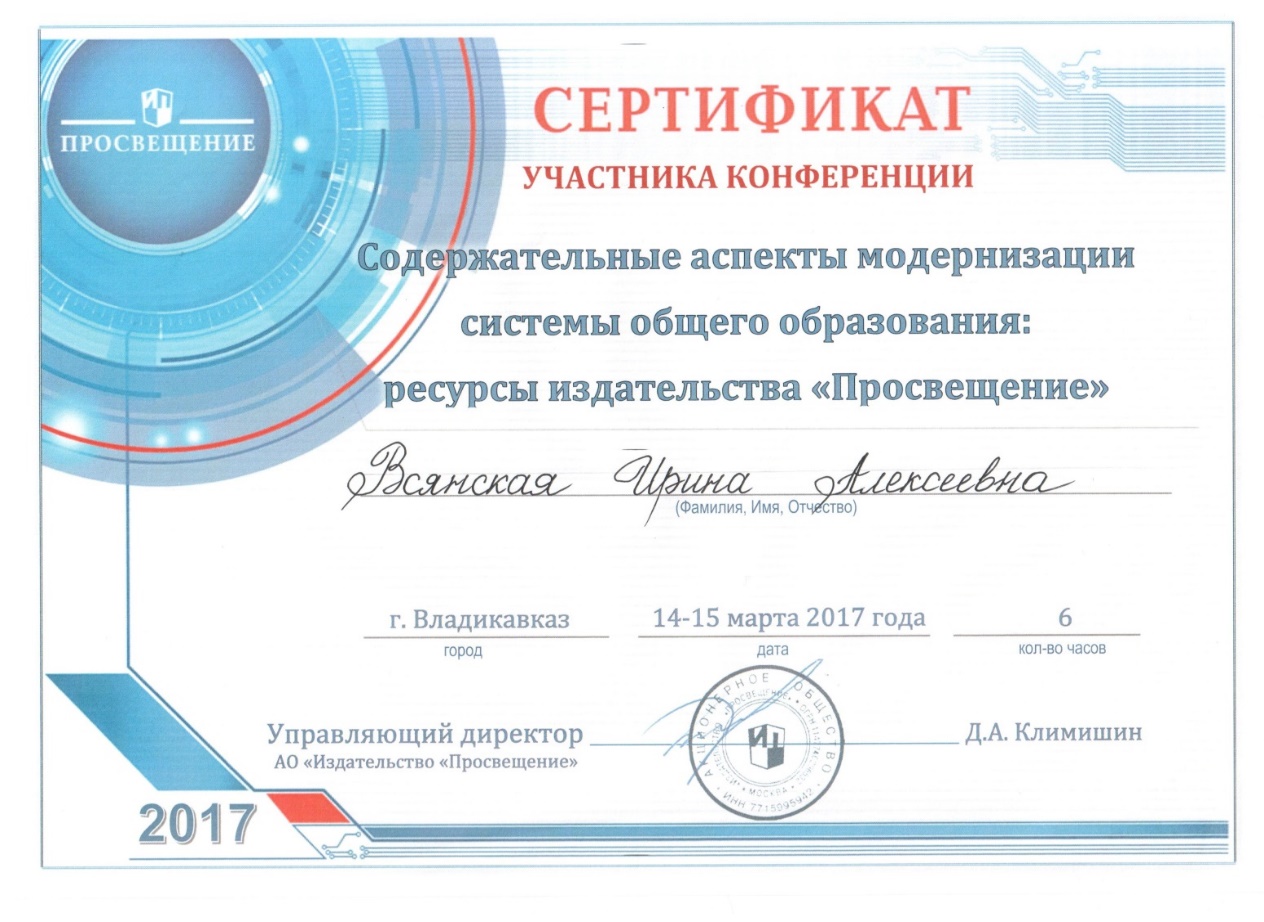 Международная образовательная акция «Географический диктант»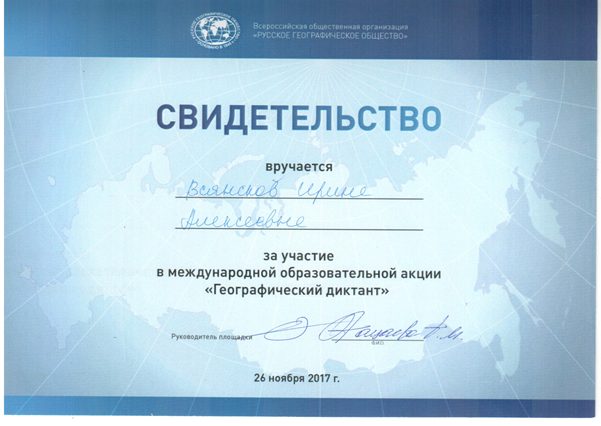 Комитет Республики Северная Осетия-Алания по делам молодёжи. Поддержка в организации проведения мероприятий в области молодежной политики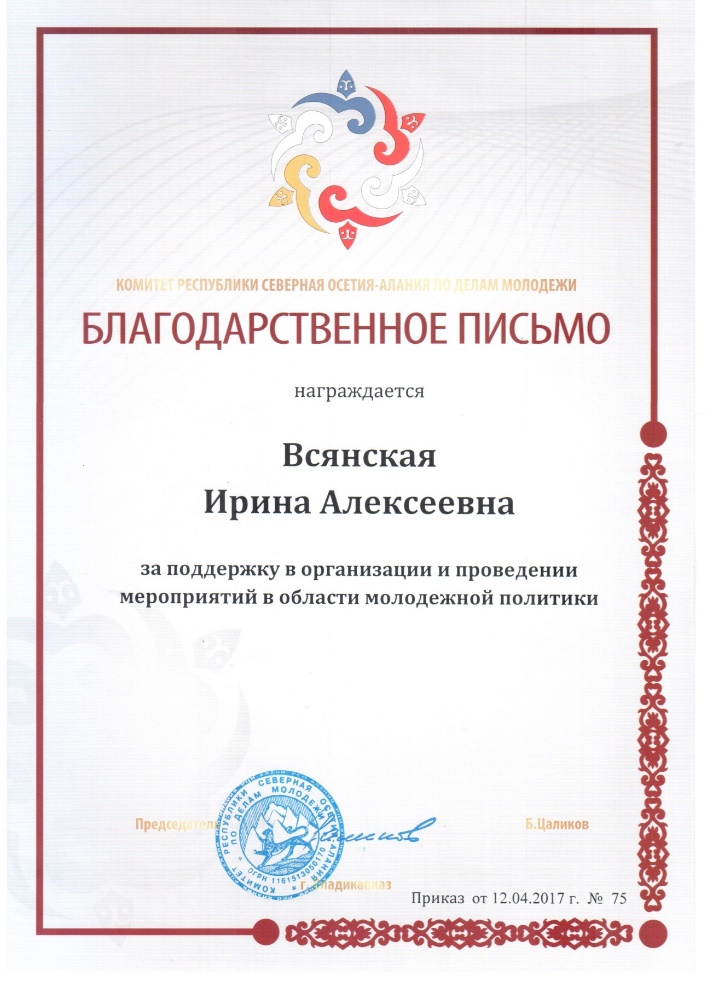 Участие в интернет-проекте «Учебно-методические комплексы» (http://umk-spo.biz).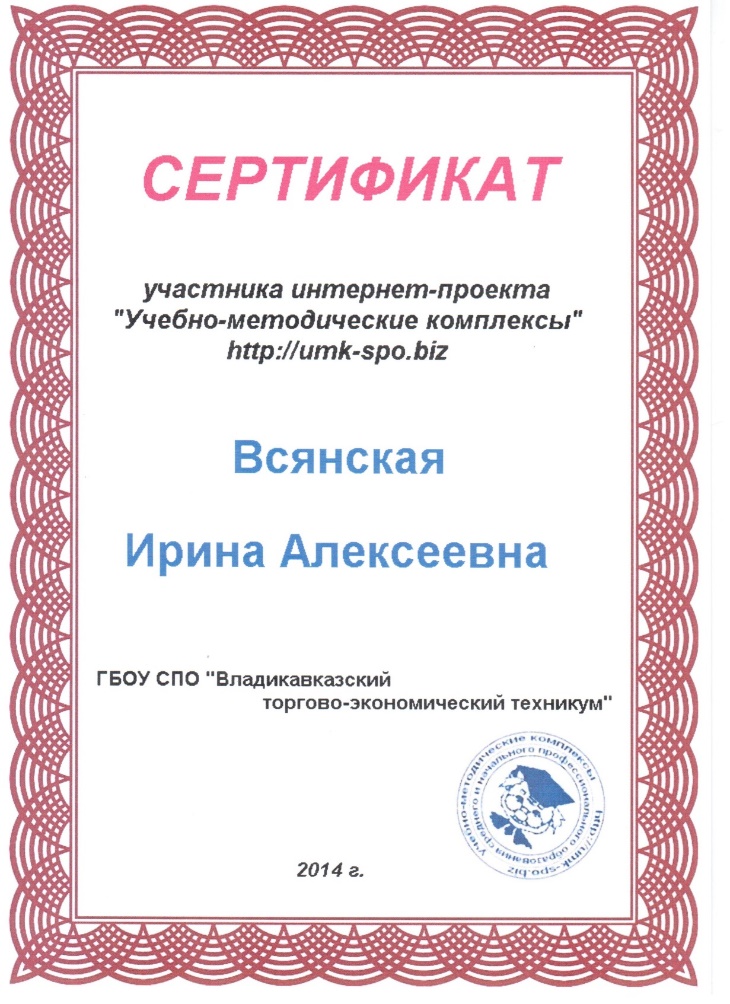 Публикация методических материалов (авторских программ, методических разработок, статей, пособий и др.).http://umk-spo.bizОбучающиеся, ставшие призерами и победителями в олимпиадах, конкурсах, фестивалях, соревнованияхУчастие в Международной образовательной акции «Географический диктант»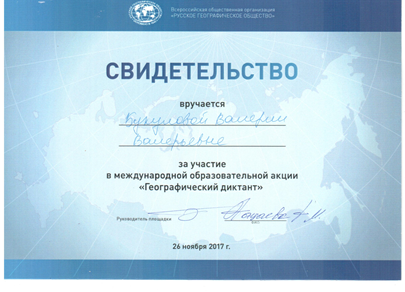 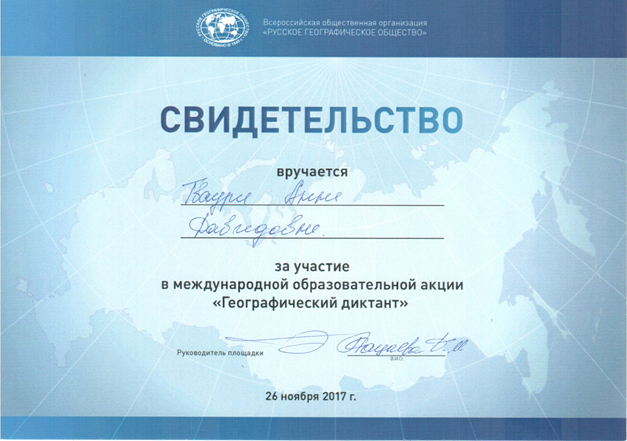 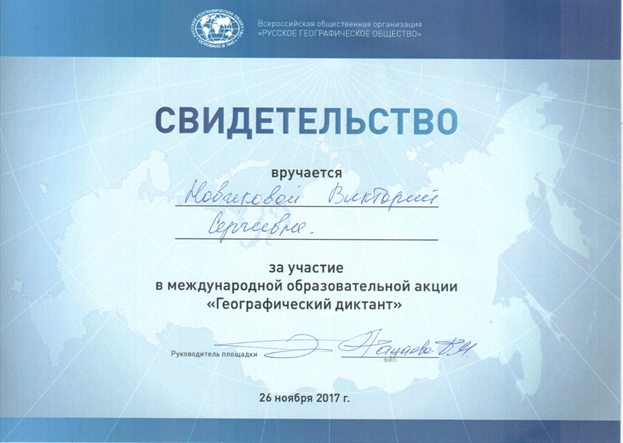 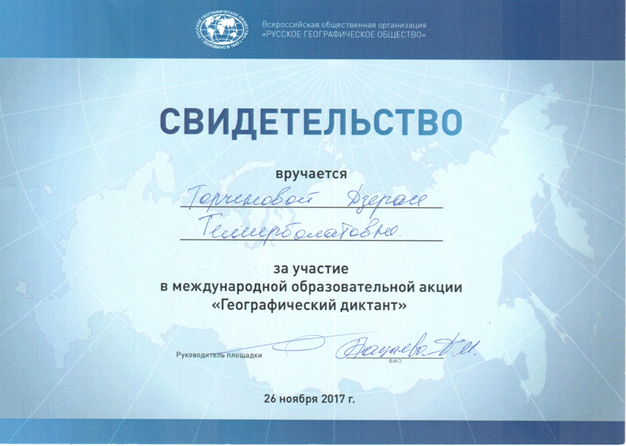 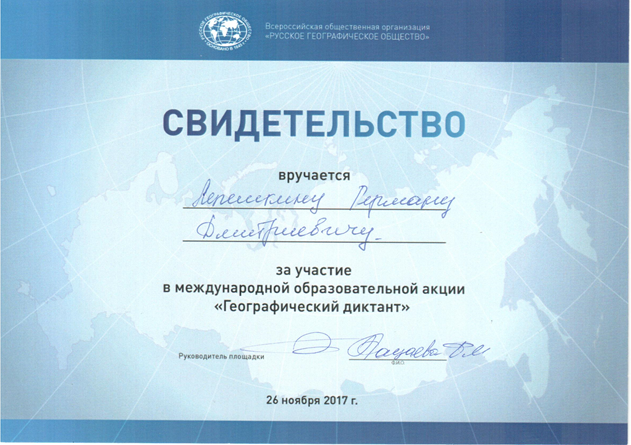 II. Повышение квалификации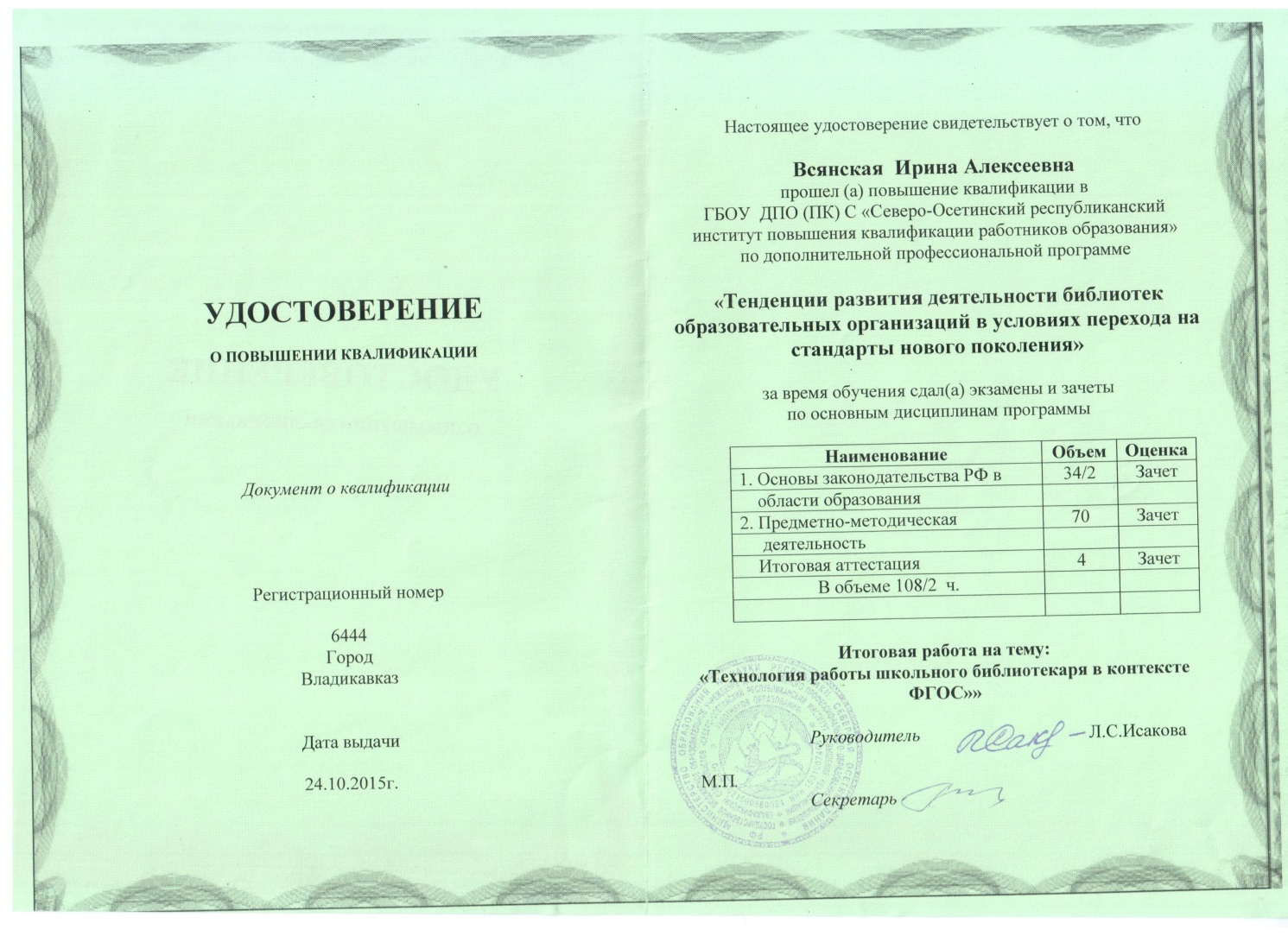 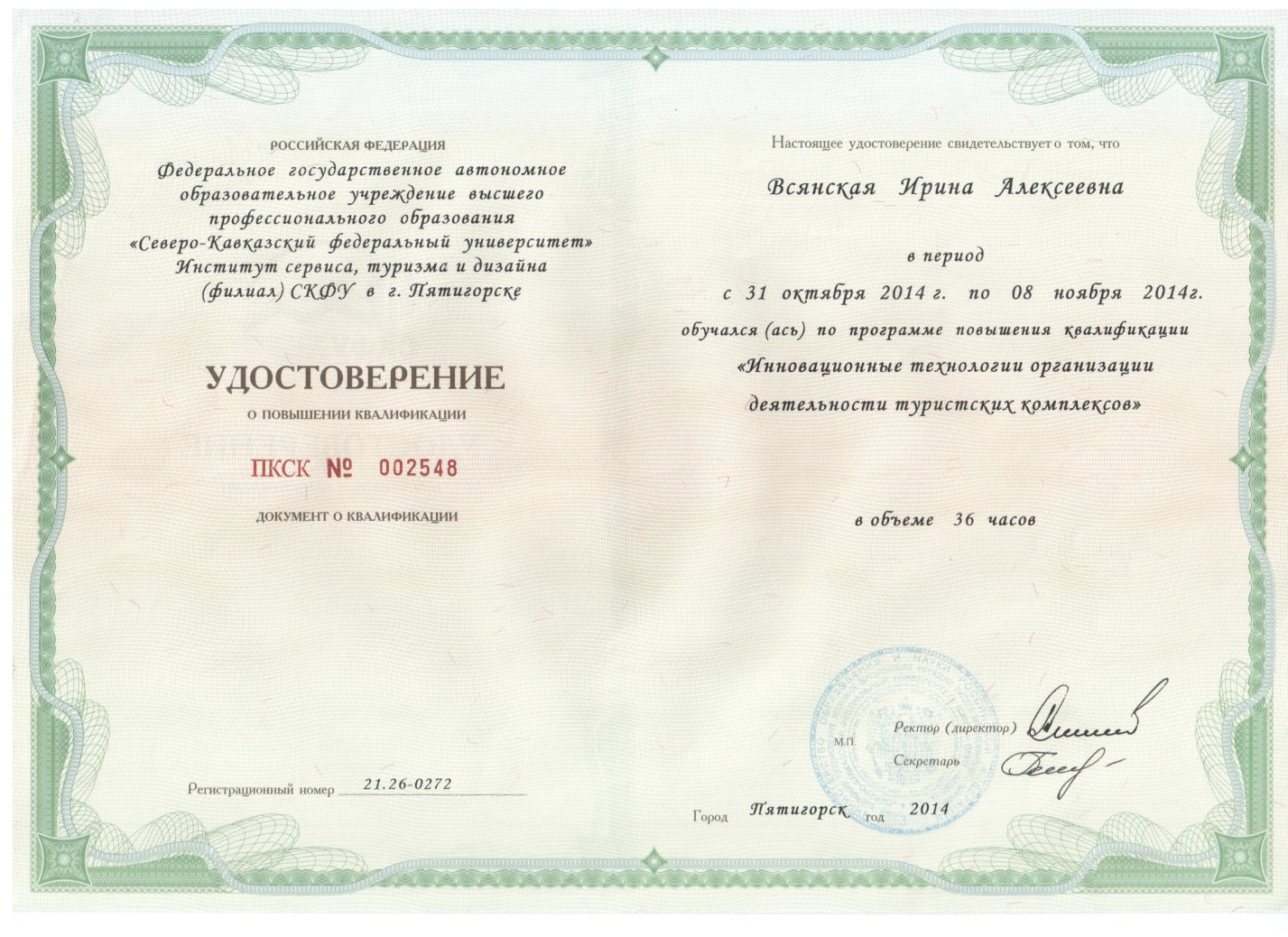 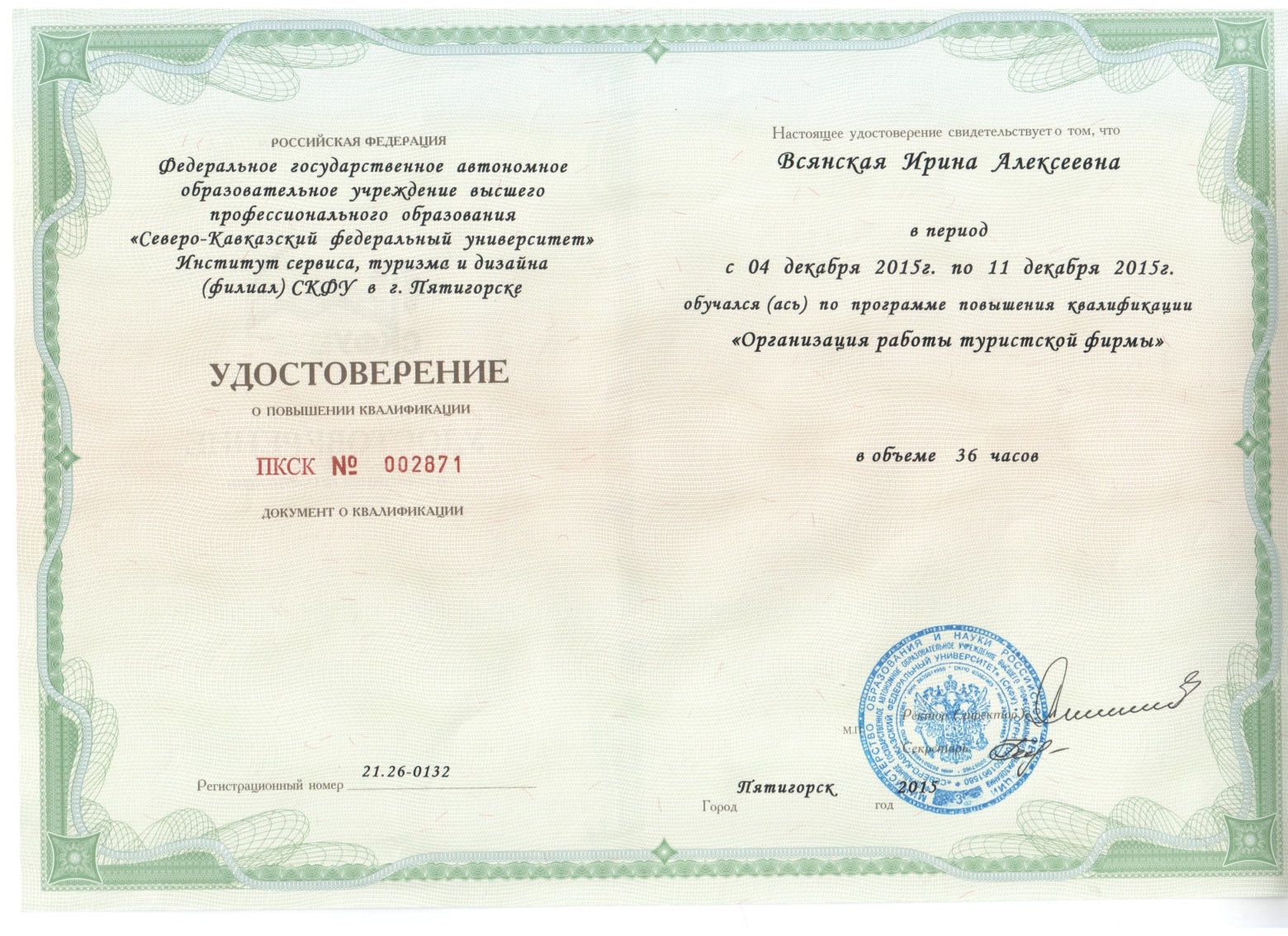 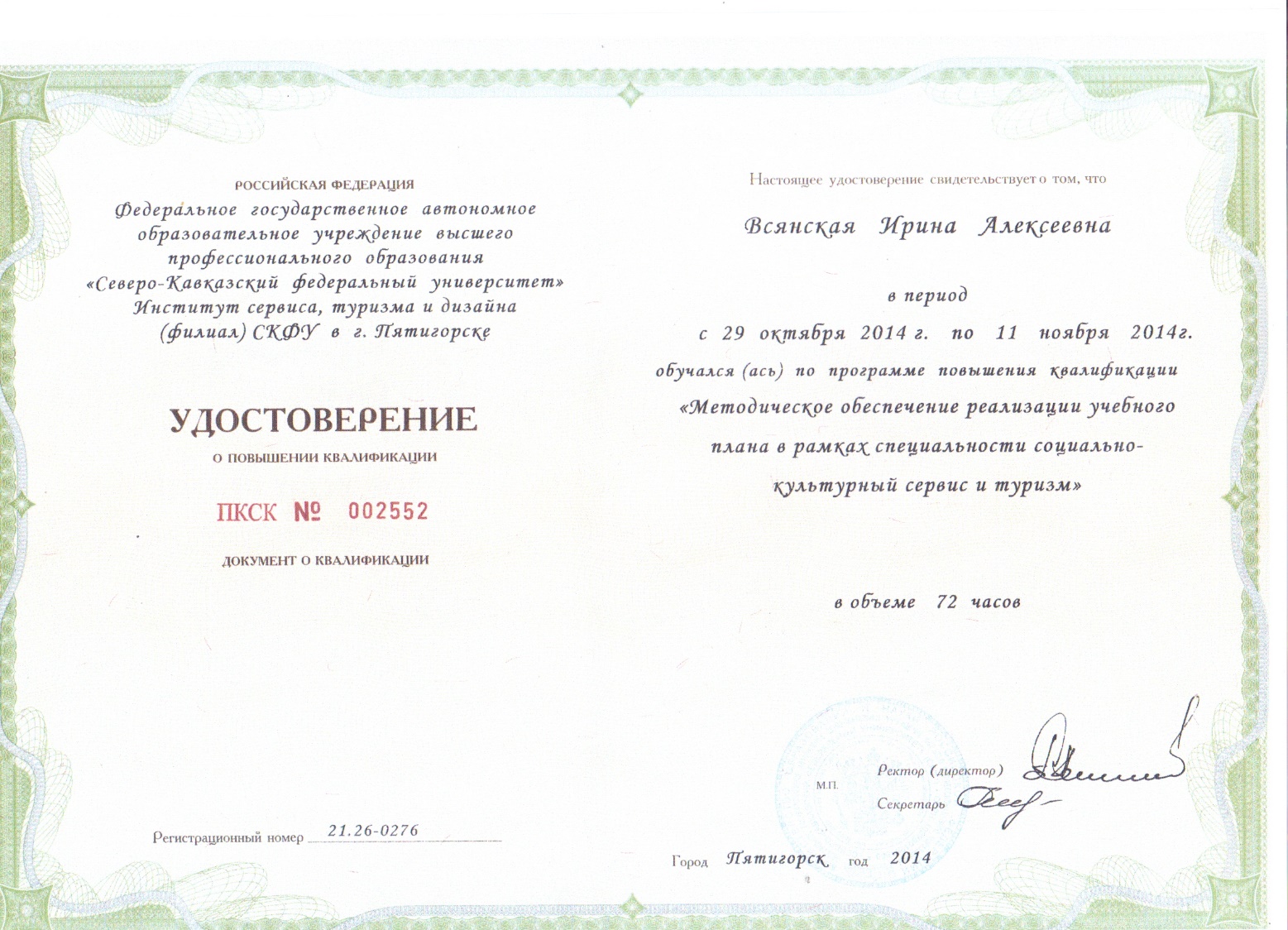 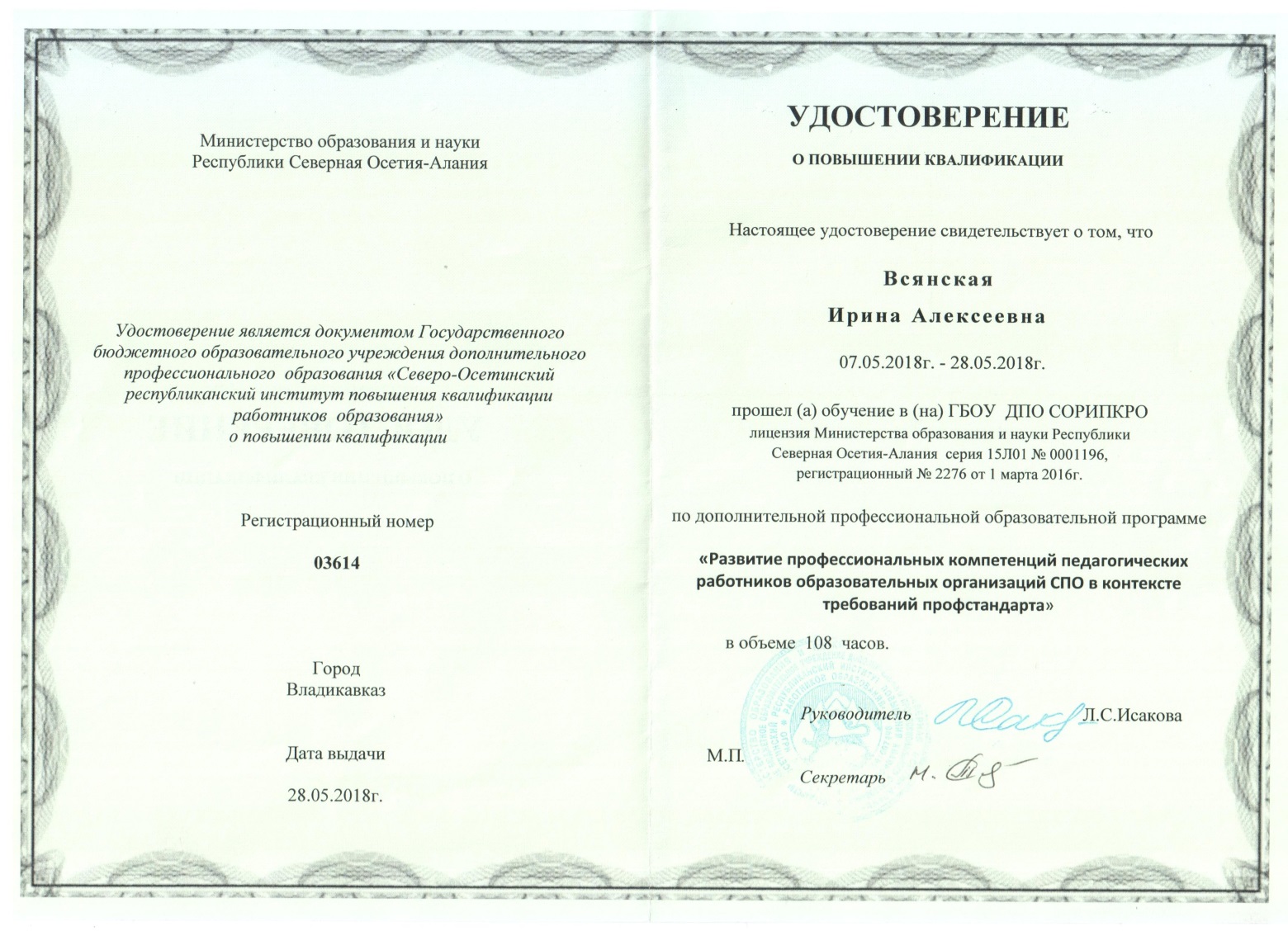 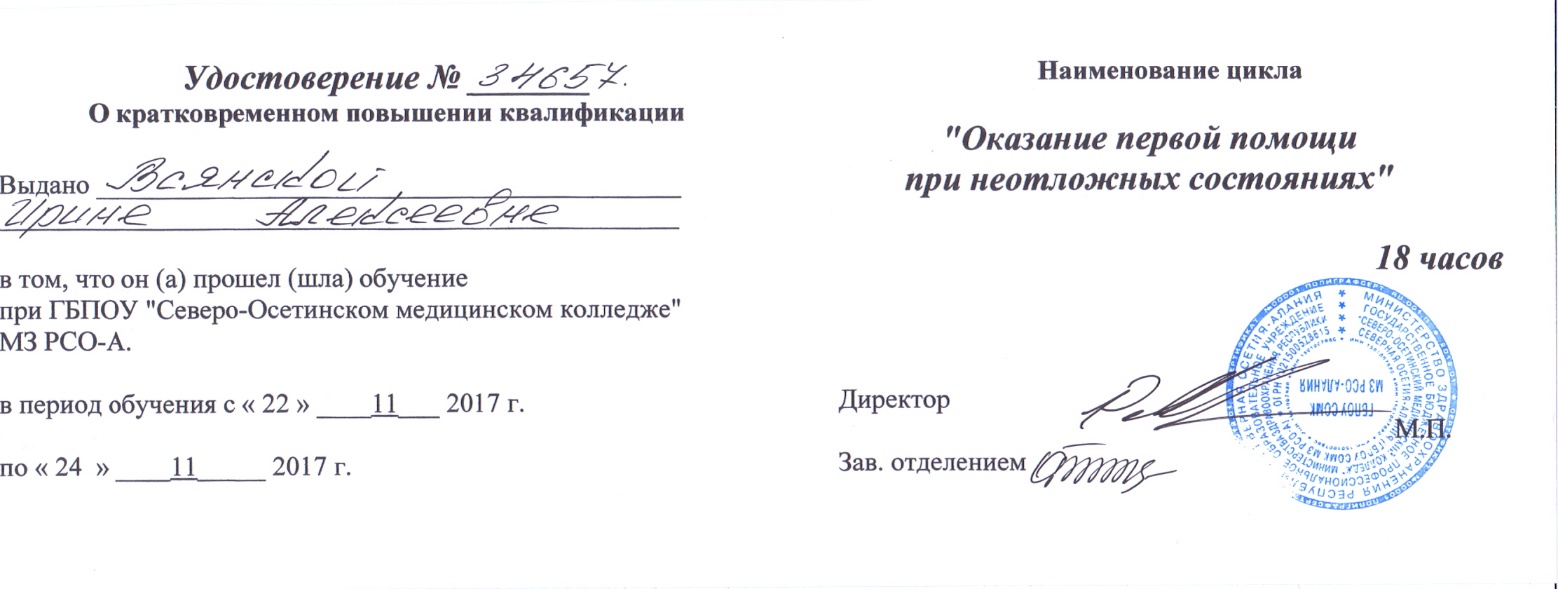 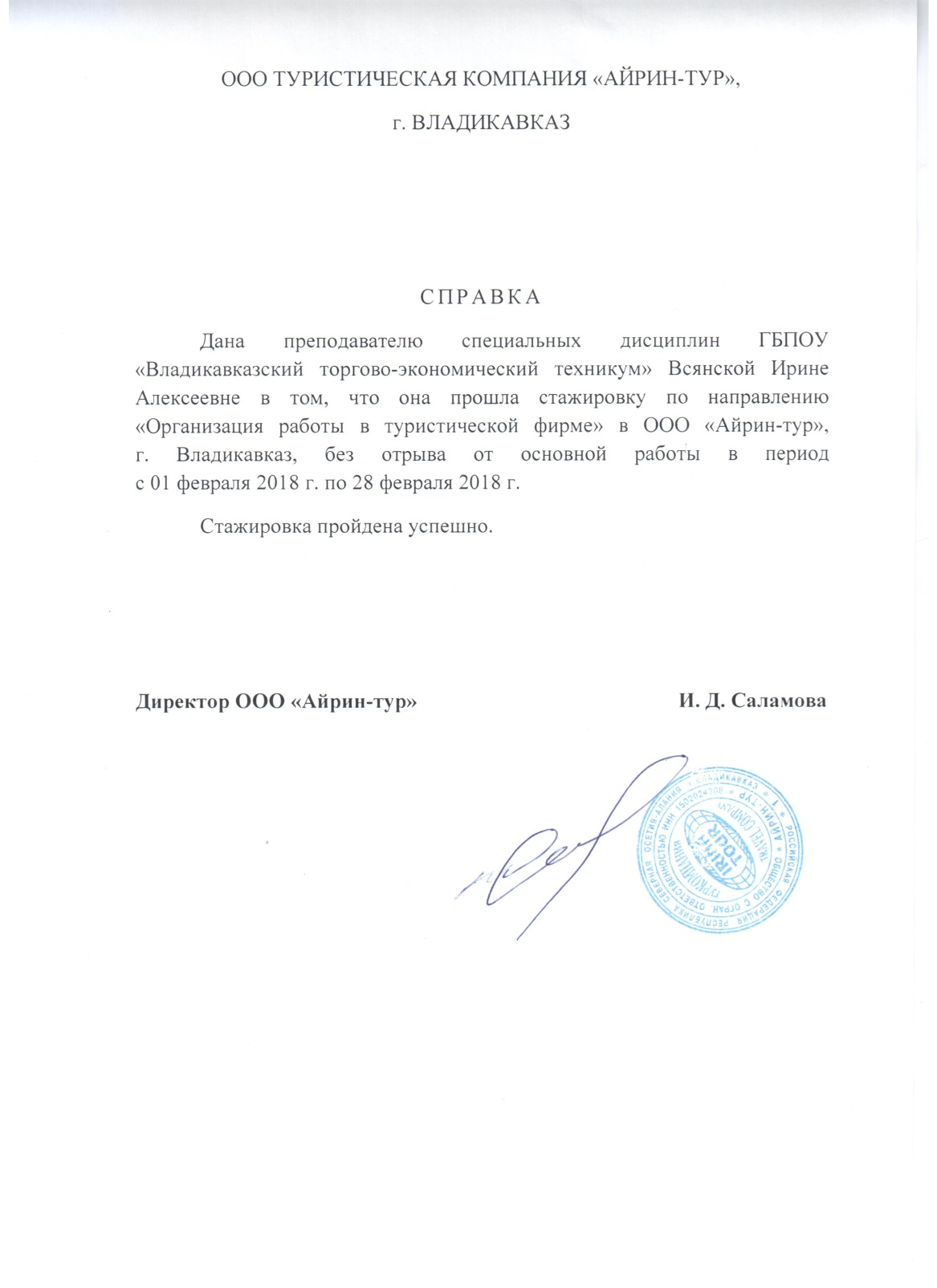 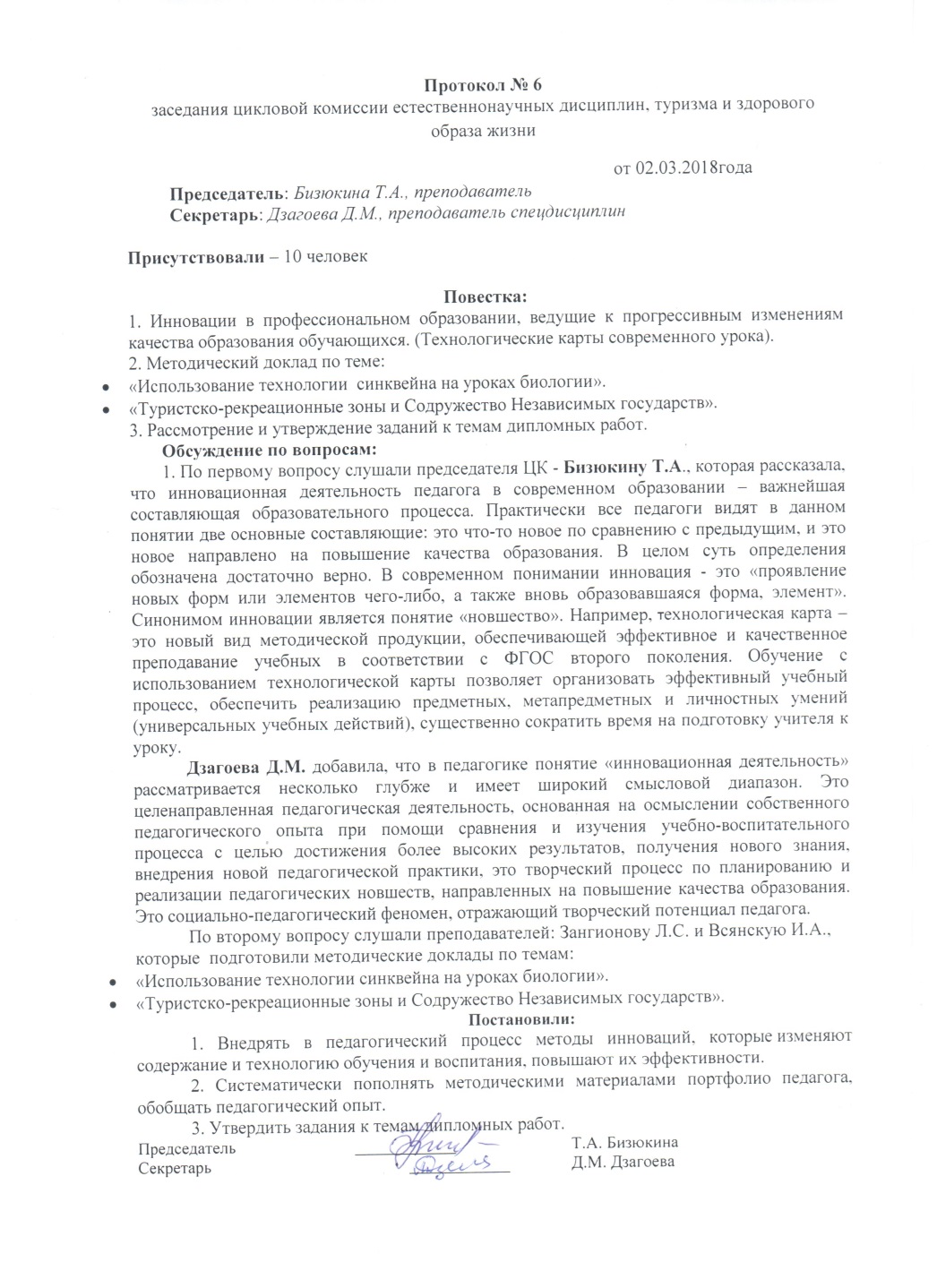 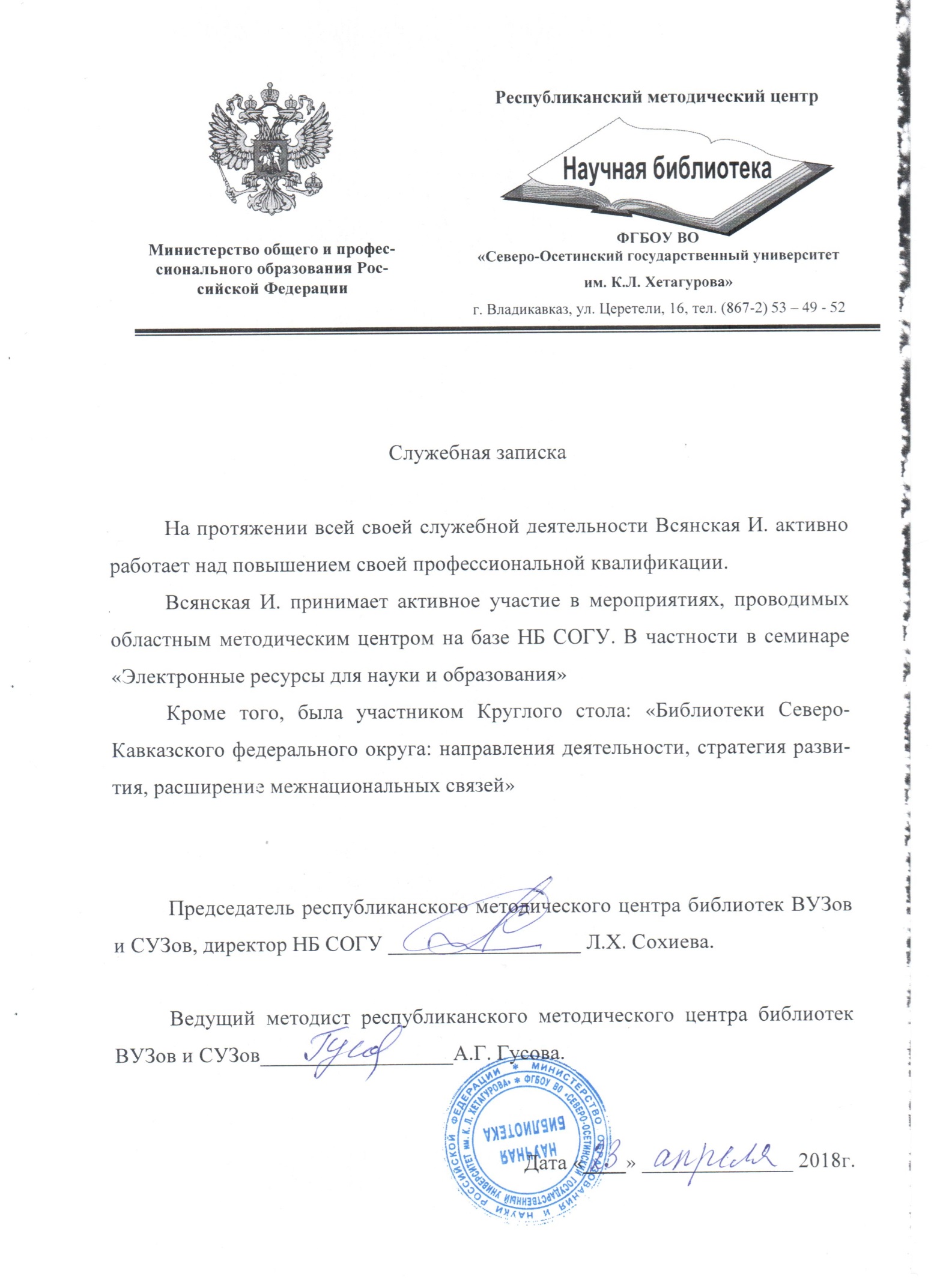 № п/пНазвание работыСвидетельство о публикации1План воспитательной работы классного руководителя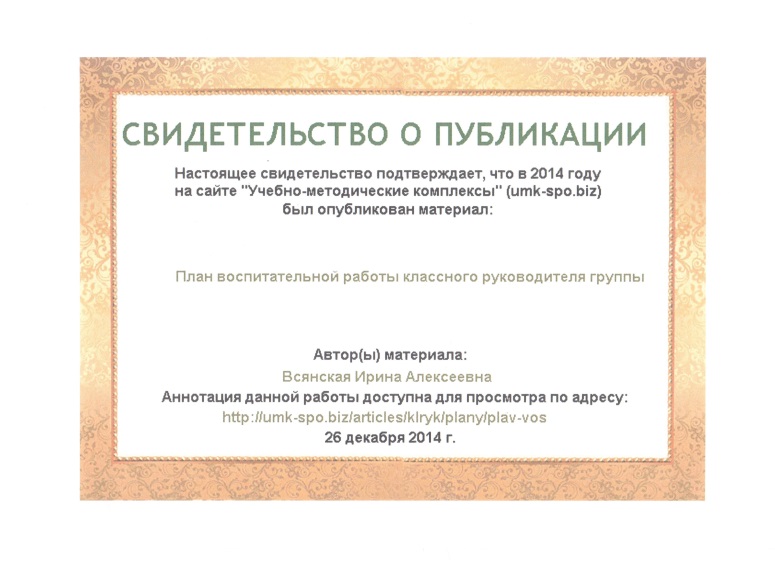 2Рабочая программа учебной дисциплины «География»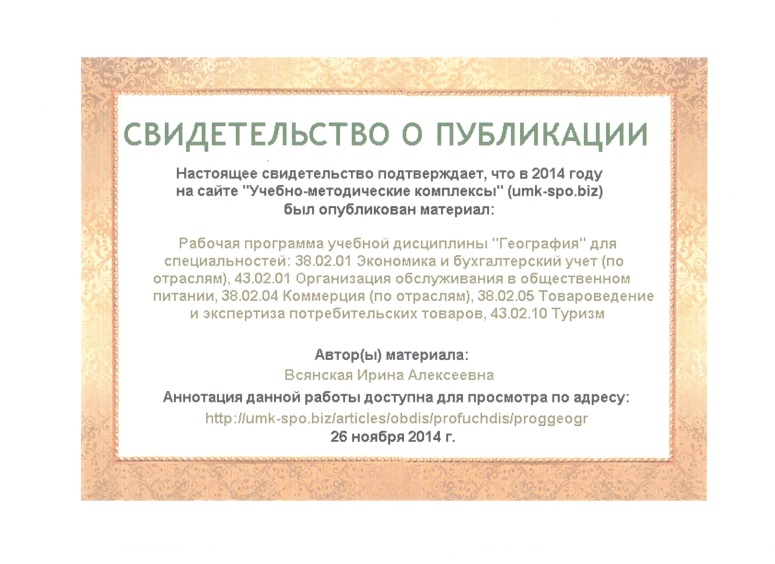 3Тесты по учебной дисциплине «География»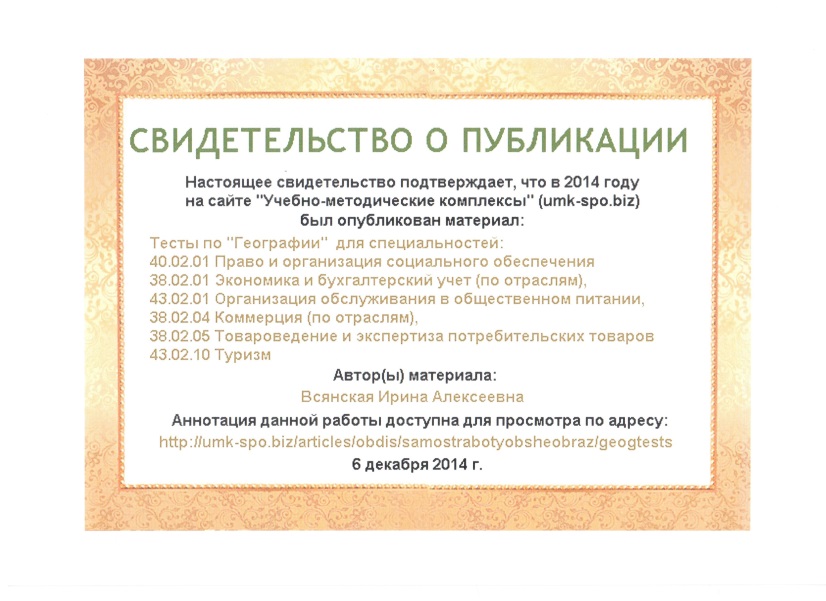 4Календарно-тематический план по учебной дисциплине «География»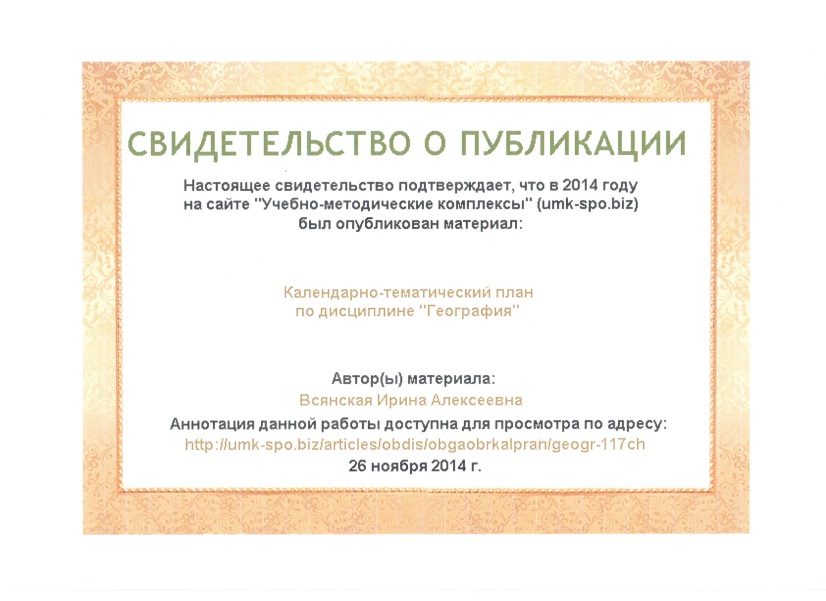 